ПРОЕКТ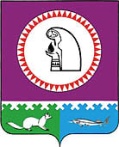 Об утверждении Порядка поощрения участников муниципальной управленческой команды Октябрьского района в 2019 году           Руководствуясь постановлением Правительства Ханты-Мансийского автономного округа – Югры от 19.12.2019 № 516-п «О предоставлении и распределении иных межбюджетных трансфертов из бюджета Ханты-Мансийского автономного округа – Югры бюджетам городских округов и муниципальных районов Ханты-Мансийского автономного округа – Югры на поощрение муниципальных управленческих команд в 2019 году»:1. Утвердить Порядок поощрения участников муниципальной управленческой команды Октябрьского района в 2019 году (приложение).2. Опубликовать постановление в официальном сетевом издании «октвести.ру».3. Контроль за выполнением постановления возложить на заместителя главы Октябрьского района по экономике, финансам, председателя Комитета по управлению  муниципальными финансами администрации Октябрьского района Куклину Н.Г.Глава Октябрьского района 							     А.П. КуташоваПриложениек постановлению администрации Октябрьского районаот «_____»________________ 2019 г. №_________Порядок поощрения участников муниципальной управленческой команды Октябрьского района в 2019 году (далее – Порядок)1. Порядок устанавливает правила поощрения участников муниципальной управленческой команды Октябрьского района в 2019 году (далее – управленческая команда), деятельность которых способствовала достижению Ханты-Мансийским автономным округом – Югрой значений (уровней) показателей для оценки эффективности деятельности высших должностных лиц (руководителей высших исполнительных органов государственной власти) субъектов Российской Федерации и деятельности органов исполнительной власти субъектов Российской Федерации, утвержденных Указом Президента Российской Федерации от 25.04.2019 № 193 «Об оценке эффективности деятельности высших должностных лиц (руководителей высших исполнительных органов государственной власти) субъектов Российской Федерации и деятельности органов исполнительной власти субъектов Российской Федерации» (приложение). 2. Поощрение участников управленческой команды осуществляется в рамках дополнительных выплат, за счет иных межбюджетных трансфертов в 2019 году из бюджета Ханты-Мансийского автономного округа – Югры бюджетам городских округов и муниципальных районов, распределенных в соответствии с постановлением Правительства Ханты-Мансийского автономного округа – Югры от 19.12.2019 № 516-п «О предоставлении и распределении иных межбюджетных трансфертов из бюджета Ханты-Мансийского автономного округа – Югры бюджетам городских округов и муниципальных районов Ханты-Мансийского автономного округа – Югры на поощрение муниципальных управленческих команд в 2019 году».3. Поощрение управленческой команды за 2019 год производится единовременно на основании распоряжения администрации Октябрьского района, распоряжения председателя Думы Октябрьского района, распоряжения председателя Контрольно-счетной палаты Октябрьского района. Выплата производится участникам управленческой команды, находящимся в списочном составе на дату издания указанных распоряжений.Приложение к Порядку поощрения участников муниципальной управленческой команды Октябрьского района в 2019 годуУчастники муниципальной управленческой команды Октябрьского районаМуниципальное образование Октябрьский районАДМИНИСТРАЦИЯ ОКТЯБРЬСКОГО РАЙОНАПОСТАНОВЛЕНИЕМуниципальное образование Октябрьский районАДМИНИСТРАЦИЯ ОКТЯБРЬСКОГО РАЙОНАПОСТАНОВЛЕНИЕМуниципальное образование Октябрьский районАДМИНИСТРАЦИЯ ОКТЯБРЬСКОГО РАЙОНАПОСТАНОВЛЕНИЕМуниципальное образование Октябрьский районАДМИНИСТРАЦИЯ ОКТЯБРЬСКОГО РАЙОНАПОСТАНОВЛЕНИЕМуниципальное образование Октябрьский районАДМИНИСТРАЦИЯ ОКТЯБРЬСКОГО РАЙОНАПОСТАНОВЛЕНИЕМуниципальное образование Октябрьский районАДМИНИСТРАЦИЯ ОКТЯБРЬСКОГО РАЙОНАПОСТАНОВЛЕНИЕМуниципальное образование Октябрьский районАДМИНИСТРАЦИЯ ОКТЯБРЬСКОГО РАЙОНАПОСТАНОВЛЕНИЕМуниципальное образование Октябрьский районАДМИНИСТРАЦИЯ ОКТЯБРЬСКОГО РАЙОНАПОСТАНОВЛЕНИЕМуниципальное образование Октябрьский районАДМИНИСТРАЦИЯ ОКТЯБРЬСКОГО РАЙОНАПОСТАНОВЛЕНИЕМуниципальное образование Октябрьский районАДМИНИСТРАЦИЯ ОКТЯБРЬСКОГО РАЙОНАПОСТАНОВЛЕНИЕ«»2019г.№пгт. Октябрьскоепгт. Октябрьскоепгт. Октябрьскоепгт. Октябрьскоепгт. Октябрьскоепгт. Октябрьскоепгт. Октябрьскоепгт. Октябрьскоепгт. Октябрьскоепгт. Октябрьское№ п/пДеятельность, которая способствовала достижению автономным округом значений (уровней) показателейОрганы местного самоуправления Октябрьского района, структурные подразделения администрации Октябрьского района 1Общественное мнение эффективности деятельности органов местного самоуправления Октябрьского районаГлава Октябрьского района,Дума Октябрьского района,Контрольно-счетная палата Октябрьского района, администрация Октябрьского района, Комитет по управлению муниципальными финансами  администрации Октябрьского района, Комитет по управлению муниципальной собственностью администрации Октябрьского района, Управление жилищно-коммунального хозяйства администрации Октябрьского района, Управление образования и молодежной политики  администрации Октябрьского района, Управление опеки и попечительства администрации Октябрьского района, отдел культуры и туризма администрации Октябрьского района, отдел физической культуры и спорта администрации Октябрьского района, отдел записи актов гражданского состояния администрации Октябрьского района, отдел по обеспечению деятельности территориальной комиссии по делам несовершеннолетних и защите их прав при администрации Октябрьского района 2Достижение наилучших значений показателей деятельности органов местного самоуправления, стимулирование роста налогового потенциала и качества планирования доходовГлава Октябрьского района,Дума Октябрьского района,Контрольно-счетная палата Октябрьского района, администрация Октябрьского района, Комитет по управлению муниципальными финансами  администрации Октябрьского района, Комитет по управлению муниципальной собственностью администрации Октябрьского района, Управление жилищно-коммунального хозяйства администрации Октябрьского района, Управление образования и молодежной политики  администрации Октябрьского района, Управление опеки и попечительства администрации Октябрьского района, отдел культуры и туризма администрации Октябрьского района, отдел физической культуры и спорта администрации Октябрьского района, отдел записи актов гражданского состояния администрации Октябрьского района, отдел по обеспечению деятельности территориальной комиссии по делам несовершеннолетних и защите их прав при администрации Октябрьского района 